РАБОЧИЙ ЛИСТ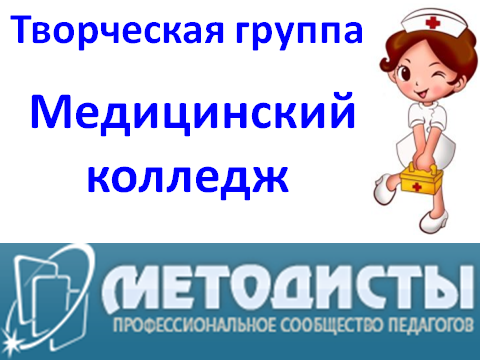 участника Всероссийского конкурса психолого-педагогических знаний"Педагогический марафон - 2014"Результаты выполнения конкурсных заданийКритерии оценки выполнения конкурсных заданийЗа каждый правильный ответ начисляется 1 балл.Победитель должен набрать 30 балловПобедитель I степени - от 28 до 29 баллов.Победитель II степени - 26 до 27 баллов.Победитель III степени - от 24 до 25 баллов.Лауреат - от 21 до 23 баллов.Сертификат участника получают конкурсанты, набравшие  20 баллов и менее.Результат участия в конкурсе   Проскуровской Оксаны Георгиевны                                                                                 (ФИО заполняет конкурсант)Количество набранных  баллов - 24                                                                                (заполняет член жюри)Член жюри -  Кириченко Г.А.                                        (ФИО)ФамилияПроскуровскаяИмяоксанаОтчествогеоргиевнаДолжностьучитель начальных классовМесто работы полностью кемеровская обл., г.новокузнецк, муниципальное бюджетное общеобразовательное учреждение «основная общеобразовательная школа № 33»№ заданияОтветконкурсантаСовпадение с эталоном(заполняет член жюри)№ заданияОтветконкурсантаСовпадение с эталоном(заполняет член жюри)№ заданияОтветконкурсантаСовпадение с эталоном(заполняет член жюри)1Б -11А +21Г +2А +12В +22В +3Г +13Б +23Г +4В+14Г -24А +5Б -15В +25Г +6Г +16Г -26Г +7А +17Г +27Г +8Г -18Г -28флегматик+9Б +19Г +29холерик+10Г +20Б +30меланхолик+